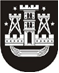 KLAIPĖDOS MIESTO SAVIVALDYBĖS TARYBASPRENDIMASDĖL klaipėdos miesto savivaldybės tarybos 2016 m. spalio 27 d. sprendimo Nr. T2-264 „DĖL KLAIPĖDOS MIESTO SAVIVALDYBĖS ŠVIETIMO ĮSTAIGŲ DIDŽIAUSIO LEISTINO PAREIGYBIŲ SKAIČIAUS NUSTATYMO“ pakeitimo2017 m. gegužės 25 d. Nr. T2-119KlaipėdaVadovaudamasi Lietuvos Respublikos vietos savivaldos įstatymo 18 straipsnio 1 dalimi, Klaipėdos miesto savivaldybės taryba nusprendžia:1. Pakeisti Klaipėdos miesto savivaldybės tarybos 2016 m. spalio 27 d. sprendimą Nr. T2-264 „Dėl Klaipėdos miesto savivaldybės švietimo įstaigų didžiausio leistino pareigybių skaičiaus nustatymo“:1.1. pakeisti nurodyto sprendimo 2 priedą ir jį išdėstyti nauja redakcija (pridedama);1.2. pakeisti nurodyto sprendimo 3 priedą ir jį išdėstyti nauja redakcija (pridedama).2. Nustatyti, kad šis sprendimas įsigalioja 2017 m. rugsėjo 1 d.3. Skelbti šį sprendimą Klaipėdos miesto savivaldybės interneto svetainėje.Savivaldybės mero pavaduotojasArtūras Šulcas